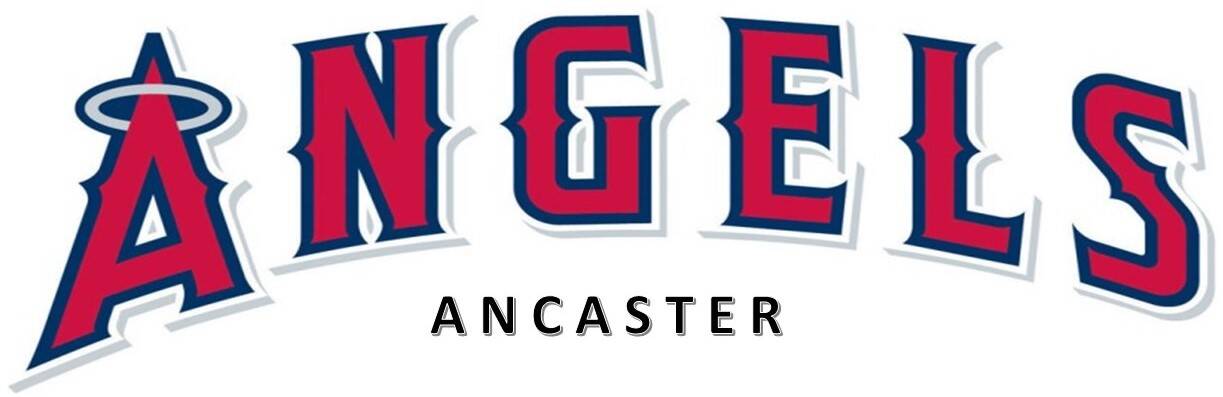 **New** 2023 Changes to the HDBA Rep Release Policy“The Hamilton Cardinals will complete AAA tryouts by the 2nd Friday after Labour Day*. Players not offered a roster spot on the AAA teams at that time are free to try out for any Hamilton rep team while respecting current boundaries of any local associations fielding teams.”                            *In the past players had to attend tryouts prior to being released For any player living outside L9G and L9K wanting to try out for Ancaster…Must pre-register for tryouts on the website ancasterbaseball.caCan tryout on or after Sept 17th, & do not need a releaseConditional offers can be made and accepted on or after Sept 17/2023Prior to formally accepting the offer the player or their parent must contact the Hamilton Cardinals registrar Wendy Fillion cardinalsregister@gmail.com to request a release, please cc Larry Wood Hdba@bell.net the HDBA registrar on that email .  These requests can’t be denied or delayed.Once the release is obtained it should be forwarded to our registrar Colin Lock colin.lock@gmail.comThe player/parent should complete the registration process on ancasterbaseball.ca as soon as possibleIn cases where a local association is running a rep team, eg Mahoney Park 12u, a release would be required from the local association and vice versaPlayers that live outside the HDBA boundaries would need a release from their local association and the affiliated league e.g. COBA prior to attending a tryout